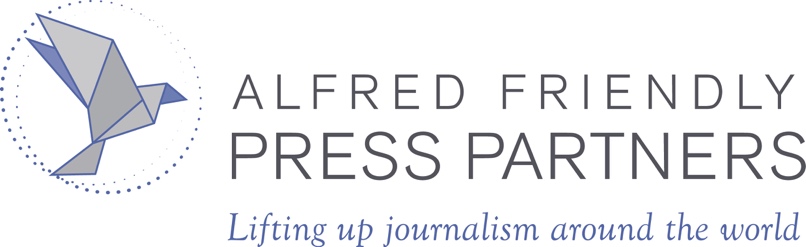 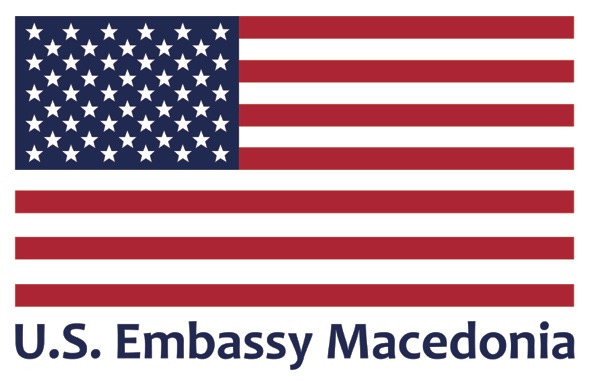 Application — Macedonia Storytelling WorkshopsAlfred Friendly Press Partners, in coordination with the Association of Journalists in Macedonia, will select 15 journalists from Macedonia to participate in a series of five weekend workshops in Skopje and nearby cities in April, May, June, July and September. Applicants must have two years of experience in journalism, be 22 to 35 years old, and be fluent in English. The instructors will include award-winning professional practice faculty from the Missouri School of Journalism and experienced journalism trainers from Macedonia, with assistance from Alfred Friendly Fellows in Macedonia and the Association of Journalists in Macedonia. Participants in this series of two-day workshops will learn to tell more compelling and impactful news stories across platforms. Participants must commit to attending all five workshops, and will receive a certificate for doing so.The training will include sessions on pitching story ideas, finding sources and relevant data; discussions of investigative, analytical, explanatory and solutions journalism concepts; interviewing, writing and fact-checking. There will be hands-on training in mobile journalism, data journalism, visual journalism, and using social media in reporting. Content will be subject to change as the 15 participants provide feedback on what they want and need to learn. More information can be found in the blog section of presspartners.orgA complete application includes ALL items A through F. Please check the boxes next to the items as you complete them. Applications are only accepted by email. Incomplete applications will not be reviewed.  A	application form. The application form must be completed in full.  Please attach one additional page to the application form if more space is needed to answer questions.  B	cv/résumé. An outline of your professional and educational history, with references. 
C	essay. One to two pages, 400 to 800 words, typed and in English. Please describe your journalistic experience, career plans and goals, the goals you’d like to achieve by participating in the workshops.D	employer’s endorsement. Please have your employer complete and sign a letter endorsing your participation and granting a leave of absence on workshop days should you be chosen.E 	articles. Links to two to four published/broadcast stories that best show your interests and abilities. Full English translations, completed by the applicant, must accompany articles not written in English originally. Internet journalists must submit samples that are journalistic in nature and demonstrate that your job involves news gathering, writing, editing or producing. Broadcast journalists should submit links of video samples with translations or summaries in English if necessary. **	english language assessment. Top candidates may be required to demonstrate their English language proficiency prior to receiving a fellowship.F. I. personal information II. employment information____________________
first/given name ____________________
first/given name ____________middle name(s)                                                                                                                                                    ____________middle name(s)                                                                                                                                                    ____________middle name(s)                                                                                                                                                    ____________middle name(s)                                                                                                                                                    _______________family/last name_______________family/last name  male  female  male  female______________________________________________________home address (street address)______________________________________________________home address (street address)______________________________________________________home address (street address)______________________________________________________home address (street address)______________________________________________________home address (street address)______________________________________________________home address (street address)______________________________________________________home address (street address)______________________________________________________home address (street address)preferred mailing address: home  workpreferred mailing address: home  work______________________________________________________home address (city, state, country, postal code)______________________________________________________home address (city, state, country, postal code)______________________________________________________home address (city, state, country, postal code)______________________________________________________home address (city, state, country, postal code)______________________________________________________home address (city, state, country, postal code)______________________________________________________home address (city, state, country, postal code)______________________________________________________home address (city, state, country, postal code)______________________________________________________home address (city, state, country, postal code)_____________________________e-mail address _____________________________e-mail address _____________________________e-mail address _____________________________e-mail address _____________________________e-mail address _____________________________e-mail address _____________________________e-mail address _____________________________e-mail address ________________________
cellular or other telephone________________________
cellular or other telephone(month)___  (day)__  (year) _____            date of birth                                                                                          (month)___  (day)__  (year) _____            date of birth                                                                                          (month)___  (day)__  (year) _____            date of birth                                                                                          (month)___  (day)__  (year) _____            date of birth                                                                                          (month)___  (day)__  (year) _____            date of birth                                                                                          ___________________________
employer (news outlet)________________________
your current title/position____________length of time with this title/position___________________________work address (street address)___________________________work address (street address)_____________work telephone_______________________________________work address  (city, state, country, postal code)_______________________________________work address  (city, state, country, postal code) _____total years with this employerdo you supervise any staff?    how many?                       
 yes  no  ____________________________________your news organization’s website____________________________your news organization’s websitetotal number of newsroom staff:  ________________________________
your immediate supervisor’s name                                                                                                   ______________
title How many total years have you worked full-time as a journalist? ______________________
language you write copy/Broadcast in__________________
language you write copy/Broadcast in__________________________organization’s ownership (private, government or mixed)where (school, institution) and for how long have you studied english? ________________________________________i certify that the information given in this application is complete and accurate to the best of my knowledge. signature: _______________________________________________                                          date: ______________